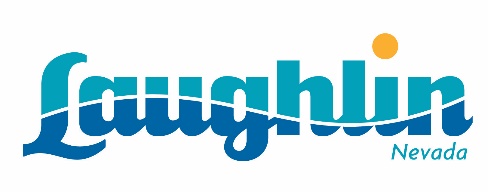 DININGWhether hitting the slots, table games, swimming pool, links, outdoor activities or water sports, having fun in Laughlin can build quite an appetite. Laughlin hotels offer superb selections, including elegant gourmet dining, ethnic cuisine, national chains, extravagant buffets and 24-hour cafés. The variety of restaurants is sure to satisfy every taste, desire and pocketbook.The Aquarius' Vineyard Ristorante is an experience of fine Italian cuisine, impressive wine selections and casual elegance. Guests enjoy a breathtaking view of the Colorado River while dining on gourmet Italian specialties of beef, chicken and seafood selections.The Aquarius also offers the only Outback Steakhouse in the area. Guests can enjoy the grilled steaks, seafood, pork and chicken dishes that made this restaurant so popular across the country.Looking for a light meal in an enchanting setting? Try The Cove Bar & Lounge. Located adjacent to the Aquarius' Splash Nightclub, The Cove is completely non-smoking and offers scenic views overlooking the beautiful Colorado River. Restaurant specialties include gourmet pizzas, appetizers and specialty cocktails. The Colorado Belle went through a major transformation to welcome its newest restaurant, The Loading Dock Bar & Grille. This restaurant features Southwestern cuisine, two bars, patio dining and live entertainment. Featured dishes include fried mac and cheese, chipotle crab cakes, swordfish sandwich, spicy chicken alfredo and shrimp diablo.For a casual, fun time, visit Pints Brewery & Sports Bar at the Colorado Belle. Check out a game on one of the big-screen TVs while enjoying wood-fired pizza, gourmet burgers, mesquite-grilled steaks and one of the microbrewery's fine hand-crafted beers.The Riverside's Gourmet Room offers superb fine dining with steaks, seafood, pasta dishes, and an excellent selection of wines. Guests can also enjoy tableside cooking service and spectacular views of the Colorado River through floor to ceiling windows.The Prime Rib Room, located in the Riverside, specializes in prime rib carved tableside. Other entrée selections include chicken and fish. Guests can also visit the salad, potato and dessert bar as often as they wish. Included with dinner are incredible views of the Colorado River.If you are in the mood for something south-of-the-border, look no further than Casa Serrano, located in the Riverside's Casino West. The cheerful ambiance, hearty Mexican fare and ice-cold margaritas are sure to quench any appetite.The Riverside Buffet overlooks the Colorado River offering breathtaking views and a wide selection of dishes. The recently updated buffet and bar features themed nights such as Carving Night, Steak and Potato Bar, Seafood Extravaganza and more. The buffet is open for breakfast, lunch and dinner.  Located inside the Pioneer Hotel & Gambling Hall is Bumbleberry Flats. The extensive menu offers All-American comfort food dishes with a Cajun twist, like grits, fried pickles, rib-eye steak, braised beef ribs and pulled pork corn pancakes. Open 24 hours, this restaurant also features a special late-night menu, Sunday Brunch and unique beer taps at the tables. Known for gourmet food in an intimate, casual environment, the Hickory Pit at the Edgewater offers an array of steaks, chops, seafood, veal, pasta and barbecue dishes. The Hickory Pit is open daily for dinner and offers an extensive wine list.If you are looking for a familiar, casual favorite that offers an expansive breakfast, lunch and dinner menu, visit Coco's Restaurant and Bakery at the Edgewater. Coco's is open 24 hours.With the feeling of being transported to a secluded mountain retreat, The Lodge Steakhouse at the Laughlin River Lodge provides a friendly and comfortable environment to enjoy cocktails and dinner. Delicious American cuisine is served under open-beam ceilings and in front of a roaring fire from their massive stone fireplace.The Saltgrass Steak House at the Golden Nugget Laughlin recaptures the flavor of the open campfire with the finest Certified Angus Beef steaks available. Savory chicken and seafood entrées, complete with breads and soups made fresh daily, will also delight the palate.Guests yearning for seafood can stop by Bubba Gump Shrimp Co. inside the Golden Nugget Laughlin. This restaurant offers indoor dining in a light-hearted atmosphere as well as a unique, covered outdoor patio with dining on the river.The popular chain restaurant Claim Jumper is located at the Golden Nugget Laughlin. This full-service restaurant has a variety of item offers for breakfast, lunch, early bird specials and dinner. The Steakhouse at the Tropicana Laughlin creates a romantic, intimate ambiance with a contemporary dining menu. Sip a glass of wine from the extensive list while enjoying warm bread with specialty butters. This restaurant specializes in steaks aged to perfection, succulent seafood and Kobe burgers.For a taste of Italy, Passaggio Italian Gardens at the Tropicana Laughlin provides guests with hearty servings of tasty pasta dishes as well as fresh-made pizzas to order. The restaurant's cheerful staff and colorful décor create a friendly and festive atmosphere.Sushi is on the menu at the Eclipse Bar inside the Tropicana Express. Whether it's tuna, crab, halibut or red snapper, patrons enjoy the freshest, highest quality ingredients in one of the coolest scenes in Laughlin.Overlooking the Laughlin Strip, Trellis Bar was completed in March 2015 at the Tropicana Laughlin. The modern yet comfortable outdoor space features stone and wood columns supporting a cooling trellis surrounded by trees that is perfect for the pre-dinner cocktail or a relaxing evening.   The first and only Guy Fieri’s El Burro Borracho opened this year at Harrah’s Laughlin serving familiar Mexican dishes in a traditional Southern style. The menu items are completed with upscale touches and finished with Fieri’s flair.   The Range Steakhouse at Harrah's Laughlin offers a classic steakhouse menu, delicious seafood and nouveau cuisine. With beautiful surroundings, attentive staff and a seasonal, rotating menu, this restaurant epitomizes one of the finest dining experiences in Laughlin.Laughlin hotels also offer many other options such as all-you-can-eat buffets, 24-hour restaurants, cafés and snack shops. In addition, most hotels host various fast food outlets such as Starbucks, Capriotti’s, Panda Express, McDonalds, Fatburger, Dryer's Ice Cream, Pizza Hut, Krispy Kreme Doughnuts and Cinnabon, as well as the area's only In-and-Out Burger centrally located on Casino Drive.